Консультациядля родителей"Роль отцав воспитанииребенка"4 дошкольная группафевраль 2021г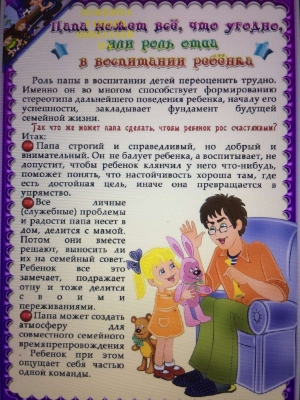 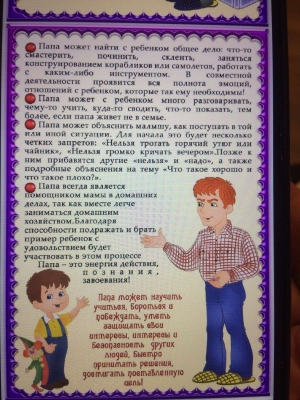 